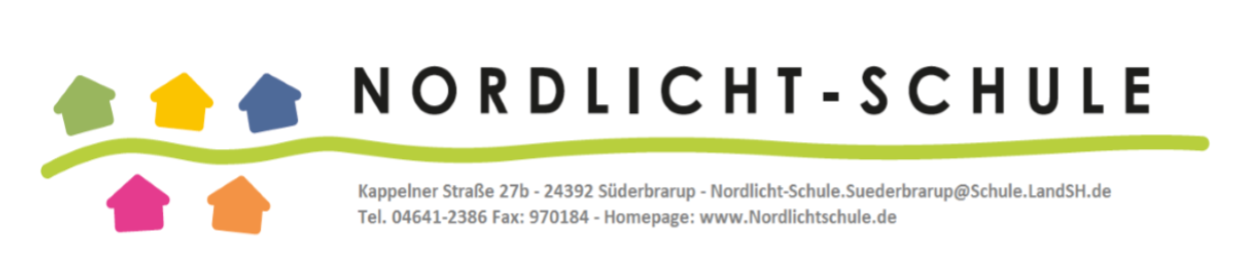 									Süderbrarup, den 10.06.2021Liebe Eltern,							     ein kurioses Schuljahr, an das wir uns lange erinnern werden, geht zu Ende. Wir sind sehr stolz auf Ihre Kinder, denn sie haben die vielen Unwägbarkeiten tapfer mitgetragen. Maske drinnen und draußen, Kohortenbildung, Distanzlernen, keine AGs und das tägliche Anstehen beim Händewaschen nervten sehr. Die Absagen von Klassenfahrten sowie Schul- und Sportfesten waren für uns alle besonders schmerzlich. Sie als Eltern haben uns und Ihre Kinder immer unterstützt. Ein Dankeschön an alle Elternvertreter*innen, stellvertretend an Sonja Nissen, Eike Bröge und Kristin Klein, die sich als Vorstand sehr engagiert an der Gestaltung des Schullebens beteiligten, uns unterstützten und die Interessen der Eltern und Kinder sehr gut vertreten haben.Bevor es in die Ferien geht, habe ich noch einige Informationen für Sie:Der erste Schultag ist am Montag, den 02.08. Die 2. Klassen haben nach der 4.Stunde Schulschluss. Die 3. und 4.Klassen nach der 5.Stunde. Da wir heute noch nicht wissen, wie die Verordnungen aussehen werden, möchte ich Sie bitten, vor dem Schulstart auf unsere Homepage zu schauen. Dort werde ich die aktuellen Bedingungen veröffentlichen. Die Erstklässler werden am Mittwoch, den 04.08. eingeschult.Der Wasserschaden im grünen und pinken Haus beschäftigt uns weiterhin. Aus rechtlichen Gründen kann mit der Renovierung noch nicht begonnen werden. Wir sind sehr froh und dankbar, dass die Gemeinschaftsschule weiterhin uns die sieben Klassenräume zur Verfügung stellt und unsere Schüler und Mitarbeiter sich dort wohlfühlen. Aus organisatorischen, pädagogischen und personellen Gründen werden einige Klassen umziehen. Der Umzug wird von den Lehrkräften in der ersten und letzten Woche der Ferien umgesetzt, so dass die Klassen nach den Ferien ihre Räume beziehen können.Lernchancen.SH: Es haben sich 30 Kinder aus den 3. und 4.Klassen angemeldet. Darüber freuen wir uns sehr. In der ersten Woche werden wir mit sechs Studenten die Kinder in Kleingruppen fördern. Ich werde vor Ort Ansprechpartner sein.Personal: Wir gratulieren Frau Bisera Isljami zum bestandenen 2.Staatsexamen!   Frau Johannsen verabschieden wir in den Ruhestand und wünschen ihr alles Gute. Frau Johannsen begann 1989 in der Grundschule Boren und ist seitdem im Amt Süderbrarup tätig. Seit 32 Jahren ist sie für die Kinder eine sehr beliebte und einfühlsame Pädagogin und für uns eine wertgeschätzte Kollegin.Am letzten Schultag verabschieden wir am Vormittag unsere 4.Klassen. Vier Verabschiedungen werden wir in der Aula hintereinander durchführen, sodass auch die Eltern dabei sein können. Die Einladung kommt in Kürze. Alle anderen Klassen haben nach der 4. Stunde Schulschluss.Zum Schluss bedanke ich mich bei allen 104 (!) Mitarbeitern unserer Nordlicht-Schule für die geleistete Arbeit in diesem schwierigen Schuljahr und wünsche allen Kindern, Mitarbeitern und Eltern schöne Sommerferien, negative Testergebnisse, wunderbare Erlebnisse und Begegnungen sowie ein 2-0 Sieg im EM-Finale gegen Italien  und hoffe, dass wir nach den Ferien eine maskenlose Schule sein werden.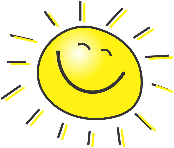 Ihr                       …………………………………………………                                               Schulleiter